THỜI KHÓA BIỂUTuần 2 Tháng 10Lớp NT D1Từ 11/10 đến 15/10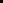 ThứMôn họcNội dung giảng dạy2PTVĐVĐCB: Ném bóng về phía trước
BTPTC: Tập với gậy
TCVĐ: Bong bóng xà phòng 3NBTN Khuôn mặt đáng yêu của bé 4LQVVHThơ : Miệng xinh 5NBPB Nhận biết đồ chơi màu đỏ, vàng 6Tạo hìnhDi màu làm ổ rơm 